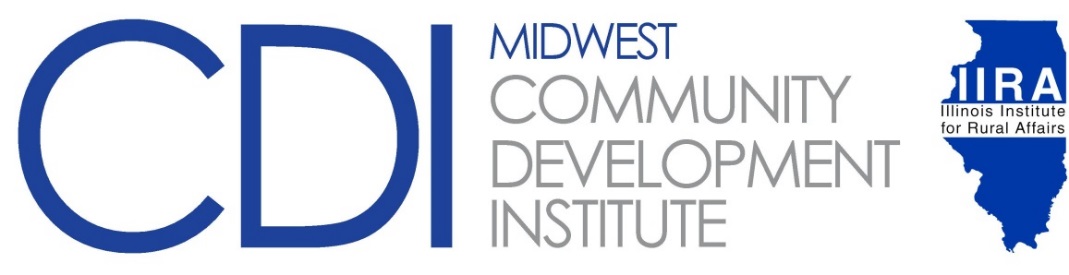 2022 Advanced YearAlumni Gathering (Year 3 completers)Tuesday, August 9 – Wednesday, August 10Stoney Creek Inn, Moline, ILTuesday, August 9, 20229:30 – 10:00 am	Registration10:00 – 10:15 am	Greetings and Introductions10:15 – 11:45 am	“Diversity, Equity, and Inclusion”			Lisa Bly-Jones, Chicago Jobs Council11:45 – 1:00 pm	Lunch 1:00 – 2:15		Workforce Development Workshop2:15 – 2:35 pm	Break2:35 – 3:45 pm	Workforce Development Workshop (continued)3:45 – 5:00 pm	Economic Development in Mattoon
			Carlos Ortega, Elevate CCIC, Inc.5:30– 6:30 pm	Optional PCED ReviewWednesday, August 10, 20228:30 – 8:45 am	Greetings & Announcements8:45 – 10:00 am	“Marketing Your Hometown”			Cole McDaniel, Spoon River Partnership for Economic Development			Amanda Woodruff, Spoon River Partnership for Economic Development			Carla Bobell, Chamber of Commerce, Canton, Illinois10:00 – 10:30 noon	Break10:30 – 11:45 am	TBA11:45 – 1:00 pm 	Lunch1:00 – 4:00 pm	“Community Digital Marketing , What's Working in 2022”							Andrew Skattebo, Brickstreet Digital